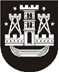 KLAIPĖDOS MIESTO SAVIVALDYBĖS TARYBASPRENDIMASDĖL KLAIPĖDOS MIESTO SAVIVALDYBĖS TARYBOS 2017 M. LIEPOS 27 D. SPRENDIMO NR. T2-169 „DĖL SUTIKIMO PERIMTI VALSTYBĖS TURTĄ“ PAKEITIMO 2017 m. lapkričio 23 d. Nr. T2-275KlaipėdaVadovaudamasi Lietuvos Respublikos vietos savivaldos įstatymo 18 straipsnio 1 dalimi, Klaipėdos miesto savivaldybės taryba nusprendžia:1. Pakeisti Klaipėdos miesto savivaldybės tarybos 2017 m. liepos 27 d. sprendimą Nr. T2-169 „Dėl sutikimo perimti valstybės turtą“ ir 1 punktą išdėstyti taip:„1. Sutikti perimti Klaipėdos miesto savivaldybės nuosavybėn valstybei nuosavybės teise priklausantį ir šiuo metu Neįgalumo ir darbingumo nustatymo tarnybos patikėjimo teise valdomą nekilnojamąjį turtą – negyvenamąją patalpą – įstaigą (unikalus numeris – 2190-0006-7014:0007, pažymėta plane – 1A3p, bendras plotas – 188,94 kv. metro, likutinė vertė 2017 m. lapkričio 30 d. – 177 526,00 eurai (vienas šimtas septyniasdešimt septyni tūkstančiai penki šimtai dvidešimt šeši eurai nulis centų), esančią K. Donelaičio g. 3, Klaipėdoje, savarankiškosioms savivaldybės funkcijoms įgyvendinti.“2. Skelbti šį sprendimą Klaipėdos miesto savivaldybės interneto svetainėje. Savivaldybės merasVytautas Grubliauskas